Emergency services	Health Science	D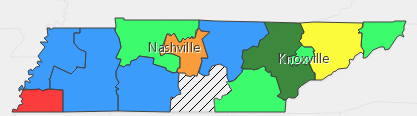 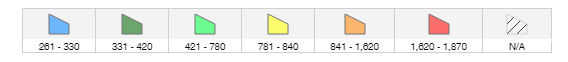 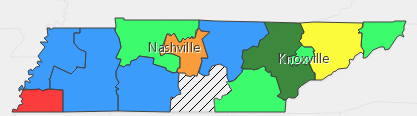 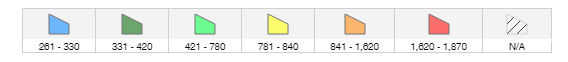 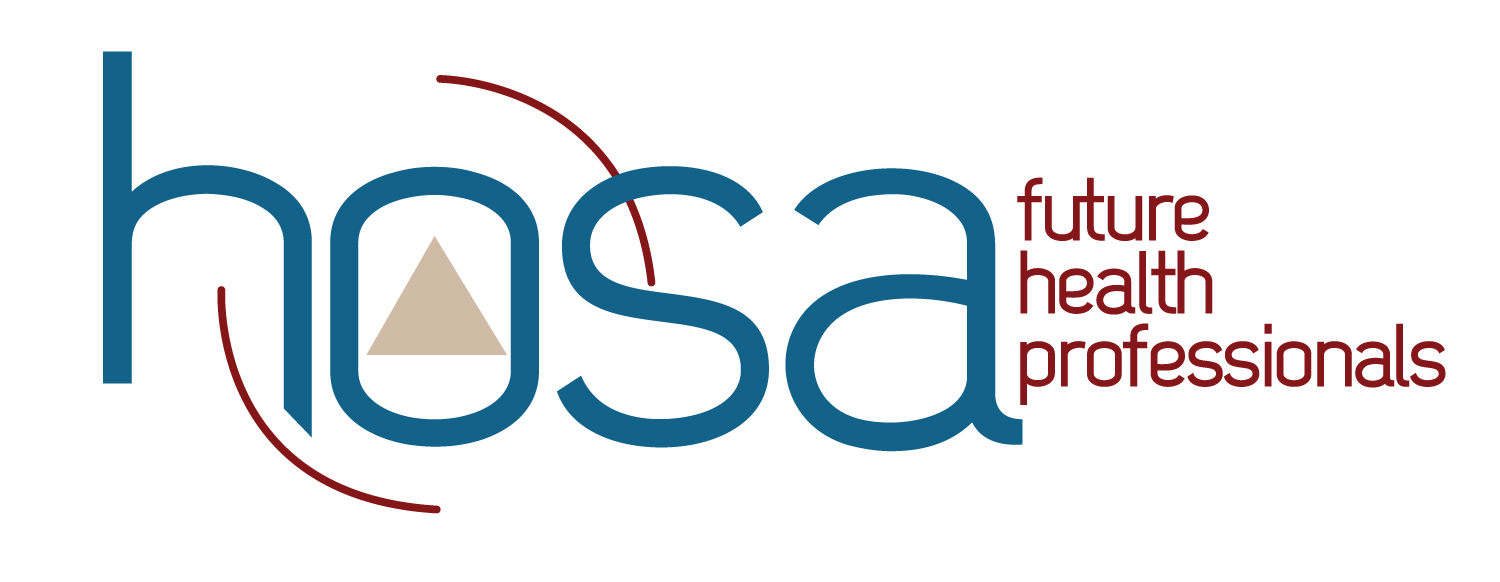 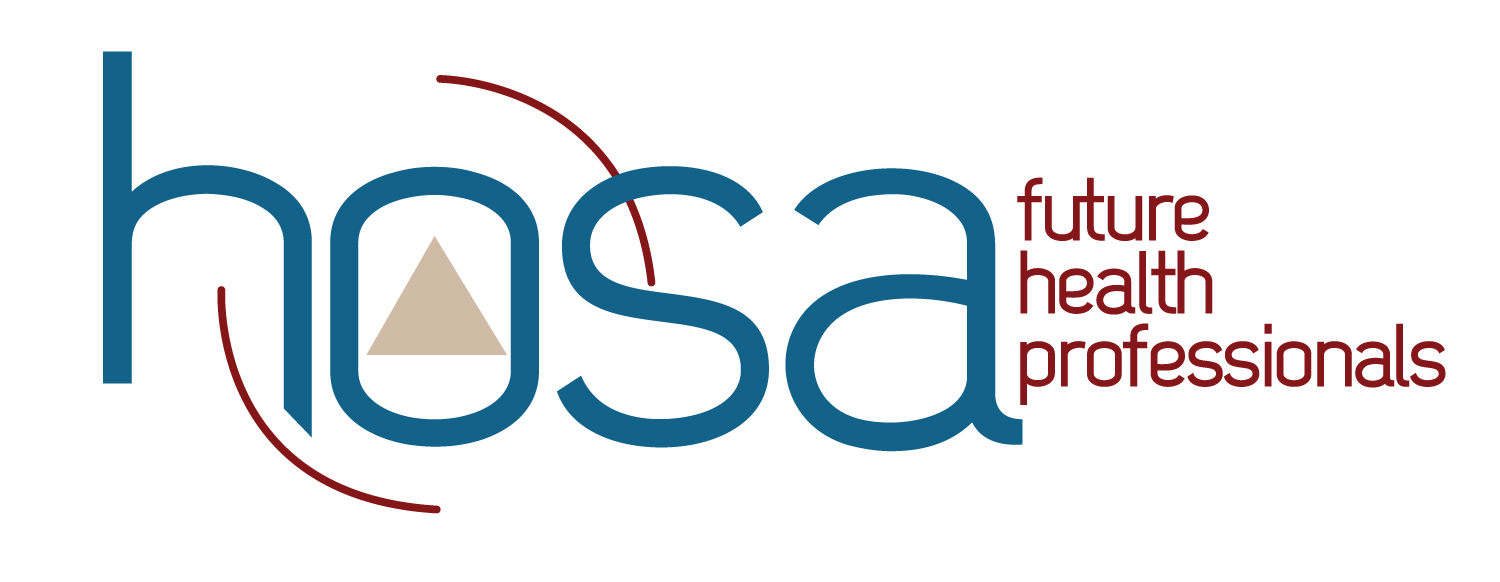 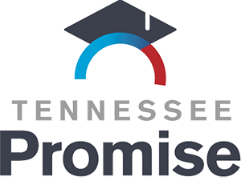 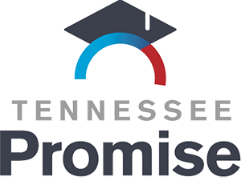 